Неформальная занятость – это социальная незащищенность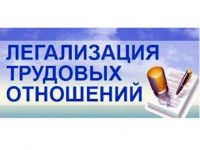 
 В настоящее время сложилась ситуация, при которой определенное число граждан, фактически осуществляющих те или иные виды деятельности, не состоит ни в трудовых, ни в гражданско-правовых отношениях с работодателем, а также не имеет статуса предпринимателя.
 Не секрет, что некоторые работодатели в целях экономии и ухода от налоговых и других обязательных платежей, принимая работника, отказывают ему в оформлении трудовых отношений, то есть предлагают ему работать нелегально. Да и многие работники предпочитают работать без официального оформления. Таким трудовым отношениям, основанным на устной договоренности, дано определение − неформальная занятость.
 Почему граждане переходят в неформальную занятость?
 Здесь существует несколько основных причин: низкая правовая культура населения, невозможность устроиться по договорной форме (большая конкуренция, маленькая заработная плата, нежелание работодателя выплачивать налоги), гибкий график работы, дополнительный доход, нежелание работать под надзором начальства или в коллективе, устройство на работу без высокого уровня образования, квалификации.
 Молодежь склонна к неформальной занятости, потому что здесь сказываются отсутствие образования, невозможность устроится без опыта работы, также сложность совмещать учебу и иную деятельность.
 Таким образом, создается неформальный сектор рынка труда, на котором работники практически лишены возможности социальной и правовой защиты.
 Перечень негативных последствий при уклонении работодателя от оформления трудового договора достаточно велик, это:
— неоплаченные больничные и отпуска (ежегодный отпуск, учебный отпуск студентам, денежная компенсация за неиспользованные дни отпуска);
— отсутствие доплаты за работу в ночное время, за сверхурочную работу, работу в праздничные дни;
— непроизведенный расчет при увольнении по сокращению штатов;
-отсутствие гарантии сохранения рабочего места в период временной нетрудоспособности, декретного отпуска, отпуска по уходу за ребенком;
— отказ в получении банковского кредита или визы;
— угроза привлечения к ответственности за незадекларированные доходы;
— получение отказа в расследовании несчастного случая на производстве;
— реальная возможность увольнения в любой момент по инициативе работодателя, а также отсутствие оснований на обращение в суд за защитой трудовых прав.
 Получая «серую» зарплату работник лишается возможности получить социальный или имущественный налоговый вычет на покупку жилья или социальный налоговый вычет за обучение и лечение, воспользоваться жилищной субсидией, рассчитывать на достойное обеспечение в старости в виде достойной пенсии.
 Легализация трудовых отношений приобретает сегодня особую значимость, так как это значительный источник для пополнения доходов регионального и местного бюджетов, от которых зависит как объем услуг, оказываемых гражданам за счет бюджета, так и гарантия трудовых прав работника. Недостаточное финансирование бюджетной сферы — это ограничение возможности повышения оплаты труда в бюджетной сфере и, по сути, воровство социальных прав работников, их будущих пенсий.
 Для приема обращений населения по вопросам неформальной занятости (работа без официального оформления), работают телефоны «горячей линии»:

 телефон горячей линии  8 (48546) 2-13-84, 8 (48546) 2-17-01 Администрация Пошехонского муниципального районателефон 8(48546) 2-17-37, 8 (48546) 2-23-50 КГКУ «Центр занятости населения Пошехонского муниципального района»Официальные сайтыПрезидент Российской Федерации , Правительство Российской Федерации , Официальная Россия ,   Государственные символы Россиийской Федерации , Федеральный регистр нормативных правовых актов , Официальный интернет-портал правовой информации, Официальный сайт Российской Федерации для размещения информации о проведении торгов